R. KranenDerkinderstraat 10-181062 DB Amsterdam Datum	:	22 februari 2022Uw brief van	:	16 februari 2022Uw kenmerk	:	Cliëntnummer 616 Ons nummer	:	783045Behandeld door	:	R. WulpDoorkiesnummer	:	075-651 2100Onderwerp	:	Ontvangstbevestiging bezwaarschriftGeachte heer mevrouw Kranen,Hierbij bevestigen wij de ontvangst van uw ingediende bezwaarschrift namens mevrouw M.J. Hoekman. Het bezwaarschrift is gericht tegen het besluit van 14 januari 2022 van het college van de gemeente Wormerland, waarbij is besloten dat mevrouw Hoekman een tijdelijke verlenging krijgt voor de indicatie hulp bij huishouden van 1 januari 2022 tot en met 31 mei 2022. Daarbij is de indicatie verlaagt naar 2 uur hulp in plaats van 3 uur hulp per week.  Wij hebben uw bezwaarschrift ontvangen op 16 februari 2022 en geregistreerd onder nummer 783045. Ik verzoek u bij verdere communicatie over dit bezwaar het nummer te vermelden. De gemeente Wormerland heeft een externe commissie bezwaarschriften, die belast is met de behandeling van uw bezwaarschrift. De commissie bestaat uit drie onafhankelijke personen. Voordat wij een beslissing op uw bezwaarschrift nemen, brengt de commissie een advies aan ons uit. De hoorzittingVoordat de commissie een advies uitbrengt zal een hoorzitting worden gehouden in het gemeentehuis van Wormerland of Oostzaan. Tijdens de hoorzitting krijgt u de gelegenheid uw bezwaren mondeling toe te lichten. De hoorzitting staat voorlopig gepland op 12 april 2022 na 19.00 uur. FormulierWilt u via bijgesloten formulier aan ons doorgeven of u prijs stelt op een hoorzitting en op een afschrift van het dossier?De beslistermijnDe termijn voor de behandeling van een bezwaarschrift is in principe 12 weken, gerekend vanaf dag na die waarop de termijn voor het indienen van het bezwaarschrift is verstreken. Dit houdt in dat u uiterlijk op 20 mei 2022 een beslissing op het bezwaarschrift dient te ontvangen. De termijn kan eenmalig met 6 weken worden verdaagd. Mocht het bestuursorgaan hier gebruik van willen maken dan ontvangt u hierover schriftelijk bericht. Welke mogelijkheid heeft u bij niet tijdig beslissen?Indien het college niet tijdig een beslissing op het bezwaar neemt, kunt u het college in gebreke stellen op grond van de ‘Wet dwangsom en beroep bij niet tijdig beslissen’. VragenHeeft u nog vragen over deze brief? Neemt u dan contact met mij op via 075 – 651 2100. Als u mij niet treft, kunt u de telefoniste vragen een terugbelnotitie te maken. U kunt ook mailen naar bezwaar@over-gemeenten.nl. Met vriendelijke groet,namens burgemeester en wethouders van Wormerland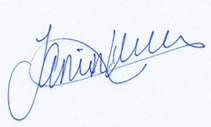 mevrouw J. Vleemingsecretaris commissie bezwaarschriften WormerlandANTWOORDFORMULIER Naam: M.J HoekmanZaaknummer: 783045Datum: Kruis aan wat van toepassing is:HoorzittingO 	Ik wil aanwezig zijn op de hoorzittingO	Ik wil niet aanwezig zijn op de hoorzitting Dossier O	Ik wil een digitaal afschrift van het dossier ontvangen		uw e-mailadres is: …………………………………………………………………………….	O	Ik wil op papier een dossier ontvangen 	O	Ik wil geen dossier ontvangenVerstuur dit formulier retour per e-mail naar: bezwaar@over-gemeenten.nl of via de meegezonden antwoordenveloppe.